1.	 Názov vysvedčenia/osvedčenia 1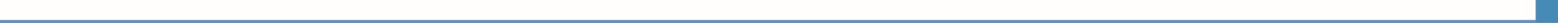 Študijný odbor 6446 K Kozmetik2	. Preklad názvu vysvedčenia/osvedčenia 2Field of Study 6446 K Cosmetologist (en)3. Charakteristika zručností a kompetenciíTypický držiteľ vysvedčenia/osvedčenia je spôsobilý:uplatňovať zásady bezpečnosti a ochrany zdravia pri práci, v súlade s hygienickými predpismi v oblasti kozmetických služieb, postupovať podľa prevádzkového poriadku, princípov dezinfekcie, dezinsekcie, sterilizácie a jej druhov, posúdiť aktuálny stav kvality pokožky,určiť typ pleti na základe diagnostiky,zvoliť pracovný postup v súlade so stavom pokožky a typom pleti,aplikovať peeling, povrchové a hĺbkové čistenie pleti, aplikovať vhodné ošetrovacie prípravky,vykonávať práce s kozmetickými prístrojmi (naparovač, ozonizér, biostimulačný laser, biotropná lampa, depilačný prístroj)zvoliť a zabezpečiť aplikáciu vhodnej masky, pleťových krémov na ošetrenie pleti v rámci ošetrovacích krokov,aplikovať masáž tváre, krku, dekoltu,upravovať a farbiť obočie, riasy, aplikovať trvalú na riasy, zabezpečiť depiláciu hornej, dolnej končatiny, podpazušia, bikiny čiary, chĺpkov nad hornou perou,vykonávať líčenie na základe všetkých technologických postupov so zameraním na denné líčenie, večerné líčenie, svadobné líčenie, módne líčenie,uplatňovať vizážistické triky, vykonávať korekciu tváre, očí, úst a nosa,aplikovať techniky nanášania make-up-u, korektora, očných líčidiel, líčidiel na ústa, púdrazabezpečovať starostlivosť a ošetrenie rúk, zabezpečovať estetickú úpravu pleti ako súčasť celkovej starostlivosti o harmonickú osobnosť.  tvarovať suché vlasy rôznymi technikami a tvarovacími elektrickými prístrojmi, 4. 	Okruh povolaní, ktoré je držiteľ vysvedčenia/osvedčenia oprávnený vykonávať 3Absolvent sa uplatní v kozmetických salónoch, prevádzkach hotelov, liečebných zariadeniach, predajniach kozmetiky a parfumériách. Uplatní sa v obchodnej sfére kozmetického priemyslu. Po splnení podmienok živnostenského zákona môže vykonávať vlastnú podnikateľskú činnosť.5. 	Oficiálny rámec vysvedčenia/osvedčenia5. 	Oficiálny rámec vysvedčenia/osvedčeniaInštitúcia, ktorá vydala vysvedčenie/osvedčenieOrgán, ktorý akreditoval vzdelávací program (resp. uznal vysvedčenie/osvedčenie)Ministerstvo školstva, vedy, výskumu a športu SRStromová 1813 30 BratislavaTel.: +421 2/59 374 111www.minedu.sk Stupeň dosiahnutého vzdelania v národnom alebo európskom systéme 1 Hodnotiaca stupnica/požiadavky na úspešné ukončenie vzdelávania  SKKR/EKR: 4UspelNeuspelPrístup k vzdelávaniu vedúcemu k ďalšiemu stupňu vzdelania 1Medzinárodné dohody o uznávaní kvalifikácií 1Právny predpisPrávny predpisZákon č. 568/2009 Z. z. o celoživotnom vzdelávaní a o zmene a doplnení niektorých zákonov v znení neskorších predpisov a vyhláška č. 97/2010 Z. z. v znení neskorších predpisovZákon č. 568/2009 Z. z. o celoživotnom vzdelávaní a o zmene a doplnení niektorých zákonov v znení neskorších predpisov a vyhláška č. 97/2010 Z. z. v znení neskorších predpisov6.	 Oficiálne uznané spôsoby získania vysvedčenia/osvedčenia6.	 Oficiálne uznané spôsoby získania vysvedčenia/osvedčeniaAbsolvovaný akreditovaný vzdelávací program v rozsahu 450 hod.Preukázaná odborná praxAbsolvovaný akreditovaný vzdelávací program v rozsahu 450 hod.Preukázaná odborná prax7. 	Doplňujúce informácie7. 	Doplňujúce informácieVstupné požiadavky 1Vstupné požiadavky 1Viac informácií (vrátane informácie o národnom systéme kvalifikácií)Viac informácií (vrátane informácie o národnom systéme kvalifikácií)Viac informácií nájdete na stránke www.minedu.sk, časť Celoživotné vzdelávanie, Informačný systém ďalšieho vzdelávania, Skúšky na overenie odbornej spôsobilosti http://isdv.iedu.sk/Eligibility.aspx a na internetovej stránke príslušného držiteľa oprávnenia na overenie odbornej spôsobilosti. Viac informácií nájdete na stránke www.minedu.sk, časť Celoživotné vzdelávanie, Informačný systém ďalšieho vzdelávania, Skúšky na overenie odbornej spôsobilosti http://isdv.iedu.sk/Eligibility.aspx a na internetovej stránke príslušného držiteľa oprávnenia na overenie odbornej spôsobilosti. Národné centrum EuropassNárodné centrum EuropassŠtátny inštitút odborného vzdelávania 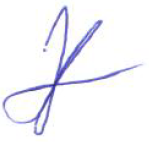 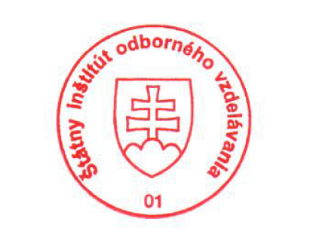 Bellova 54/a,837 63 Bratislavaeuropass@siov.sk www.europass.skŠtátny inštitút odborného vzdelávania Bellova 54/a,837 63 Bratislavaeuropass@siov.sk www.europass.sk